Sentences :We studied a document entitled Talking Statues, we read a text and listen to a video from the website BBC Learning English. It was on line in 2014. It was written by BBC journalists. This document is a piece of news about technology and art. A British artist developed a project in connexion with sculptures.The artist wanted the public to use their smartphone .-The artist wanted the public to scan the plaque of statues in London and in Manchester.-He wanted the statues to stay alive.-he wanted then the statues to call the spectator.The statue is located in a famous square in London. Many people will see the sculpture.It can attract or repulse.Should art shock?The artist wants to represent disabled people.Some people think it’s powerful some think it’s ugly.Ms Lapper wants to show feminity, disability and motherhood.Admiral Nelson on his column is a male hero and Ms Lapper represents a female hero.http://www.newshub.co.nz/home/health/2015/10/artist-aims-to-get-people-talking-about-disability.html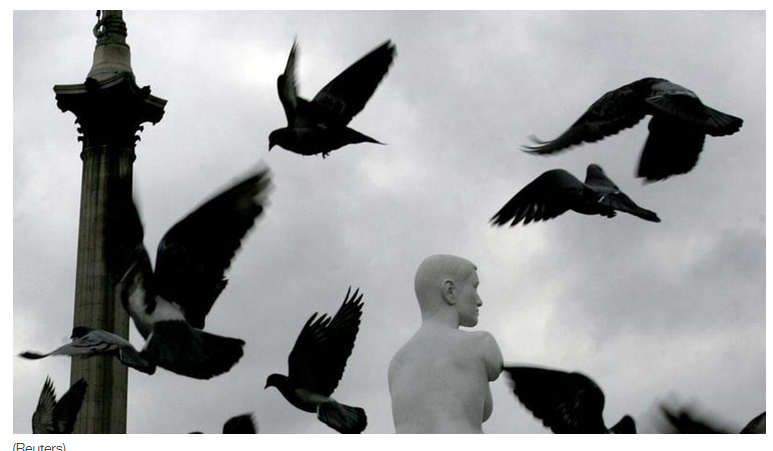 titleType  of documentSource dateAuthor Main themeYour point of viewTalking statuesText and videoBBC Learning English2014BBC journalistsPiece of news – technology and art – GB –This document :Surprises meWas very pleasant Interested meShocked meDidn’t interest meBECAUSE…..Square’s naked sculptures revealedA text from a website BBC NewsMonday, 19 sept 2005BBc journalistA statue of a naked, pregnant woman with no arms has been unveiled on Trafalgar Square's fourth plinth.This document ;Surprises meWas very pleasant Interested meShocked meDidn’t interest meBECAUSE